2021 -2022 EĞİTİM ÖĞRETİM YILI …………..ORTAOKULU 5. SINIF 2. DÖNEM 2. FEN BİLİMLERİ SINAVIADI:                                          SOYADI:SINIFI :                                      NO: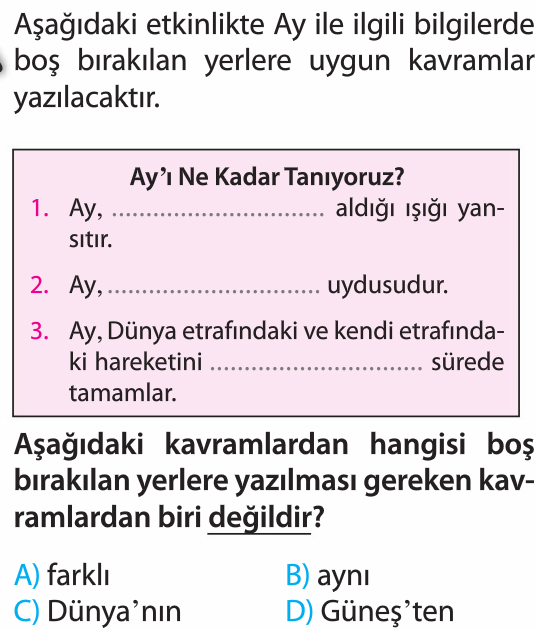 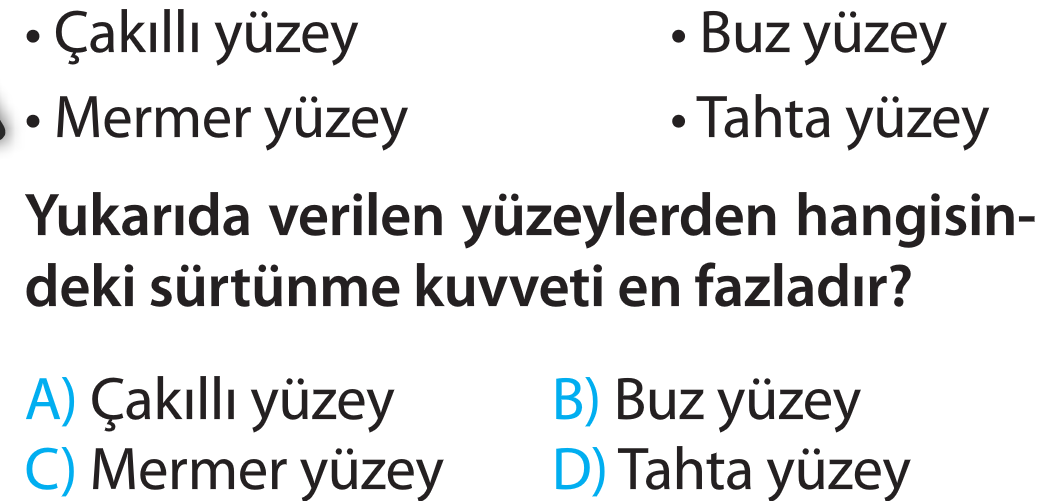 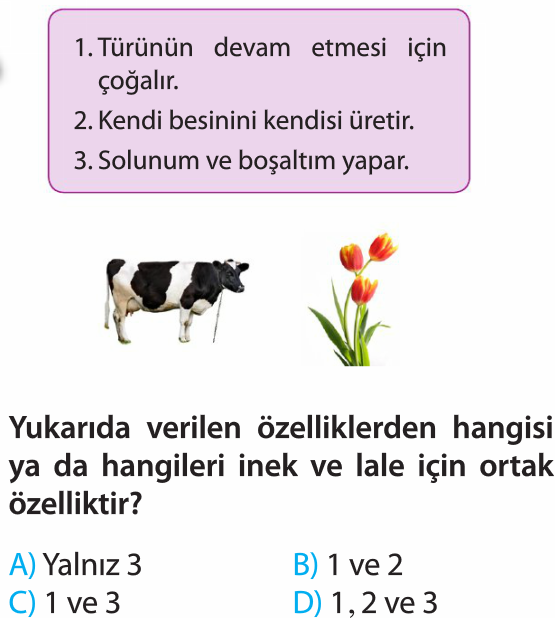 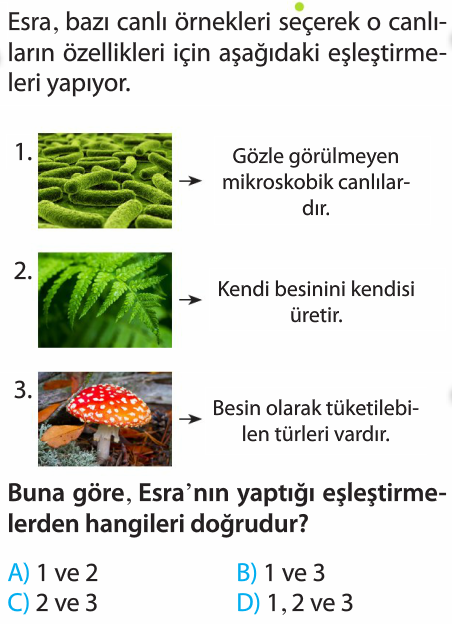 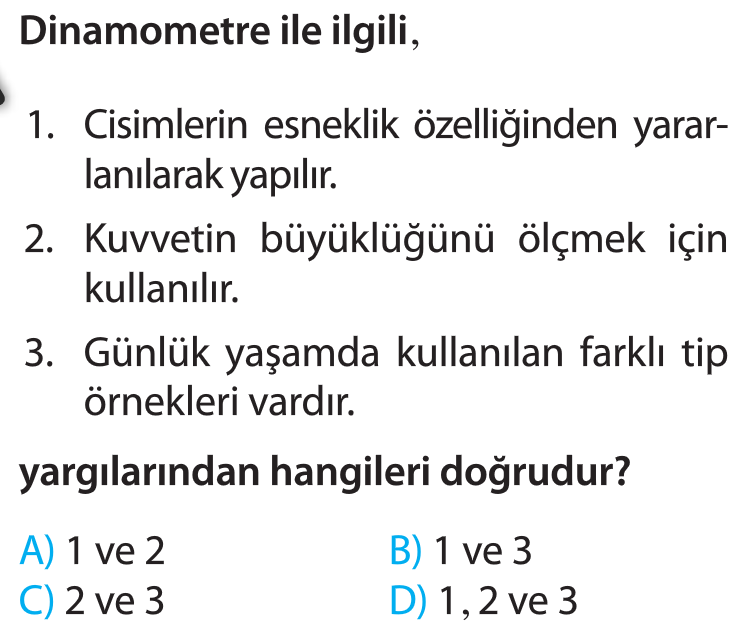 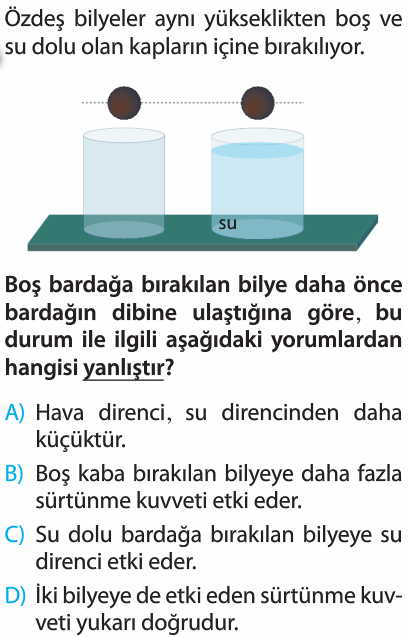 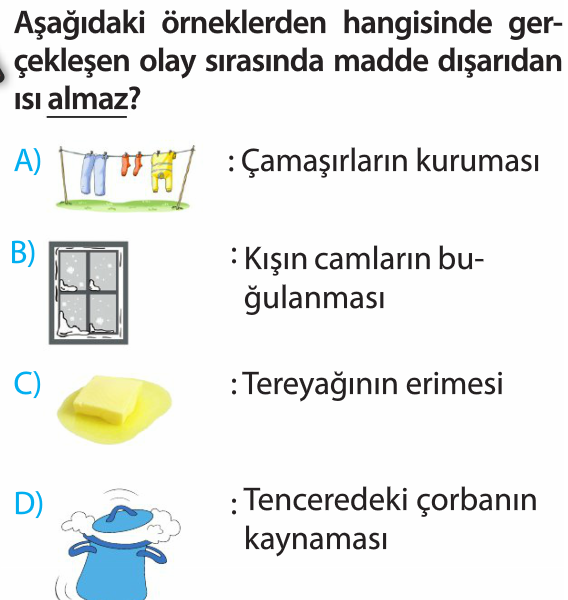 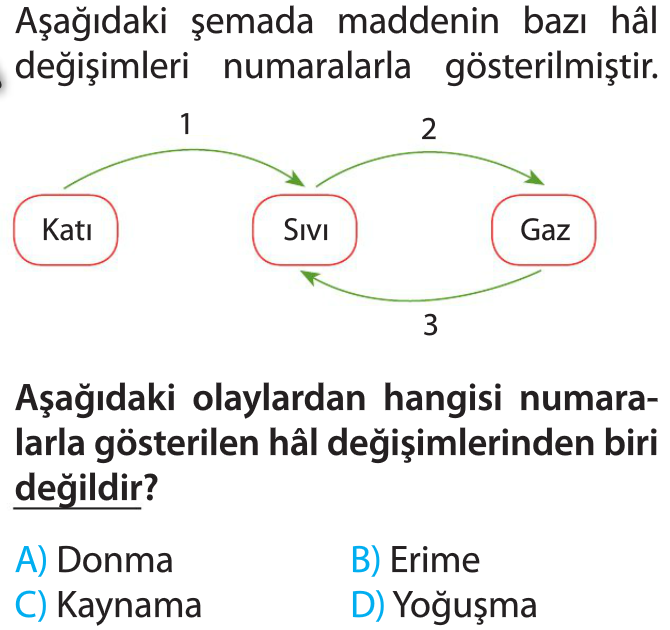 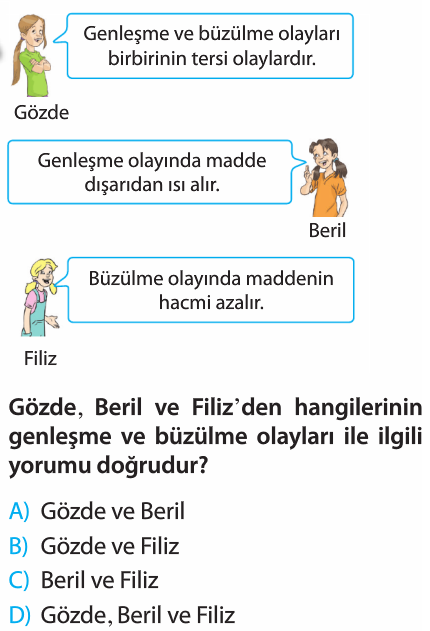 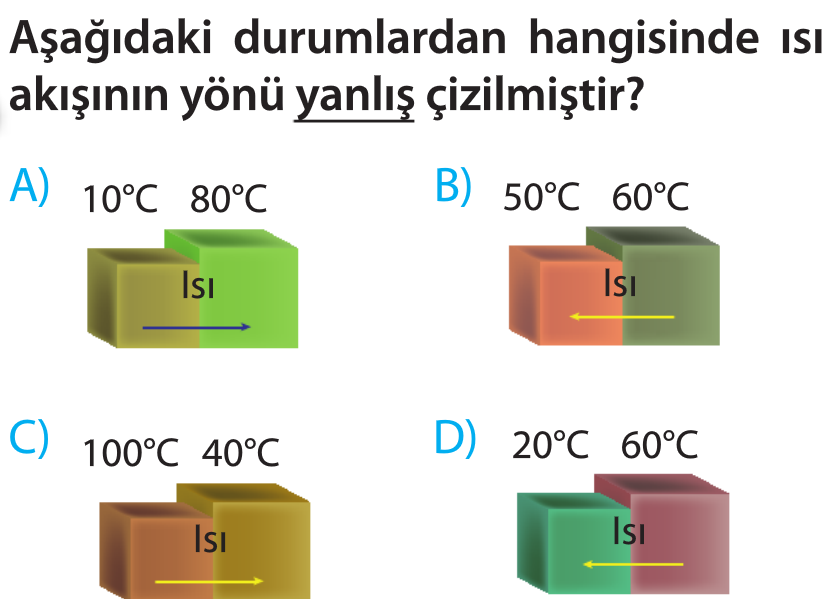 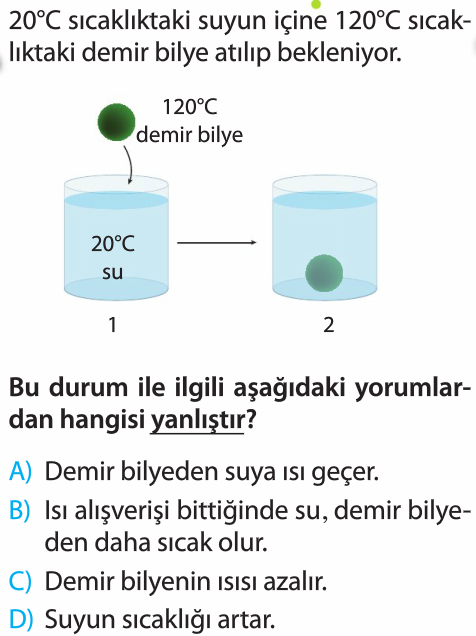 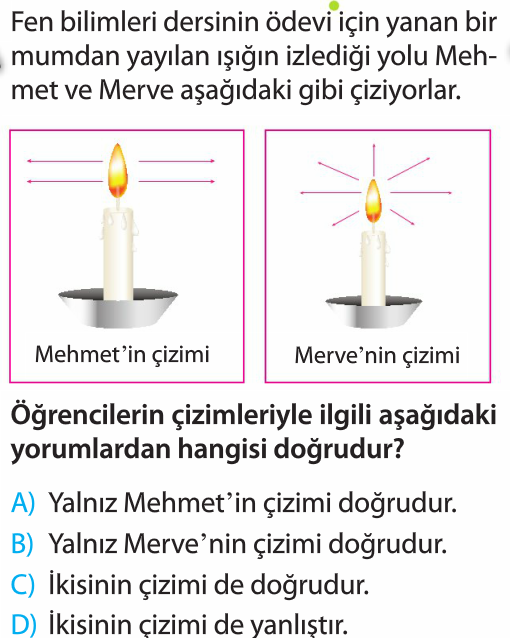 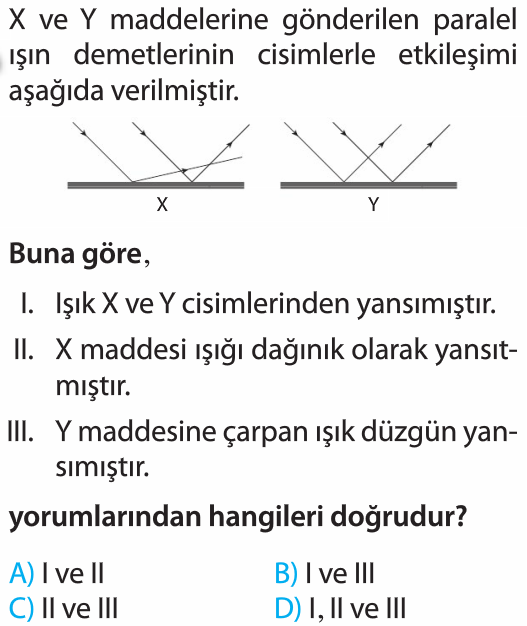 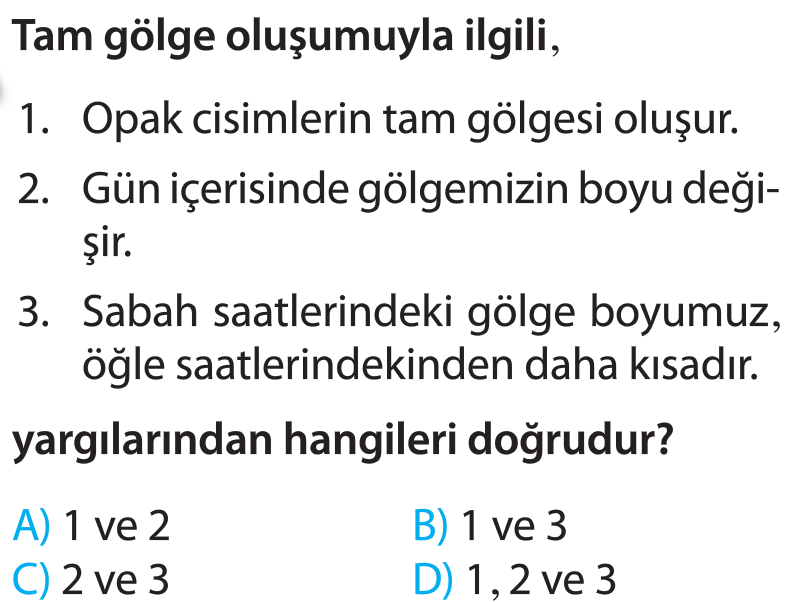 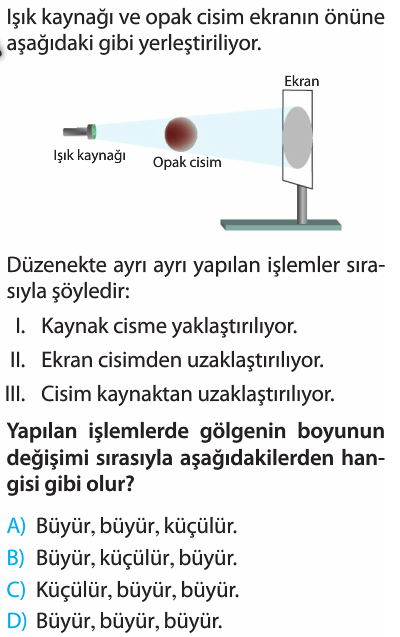 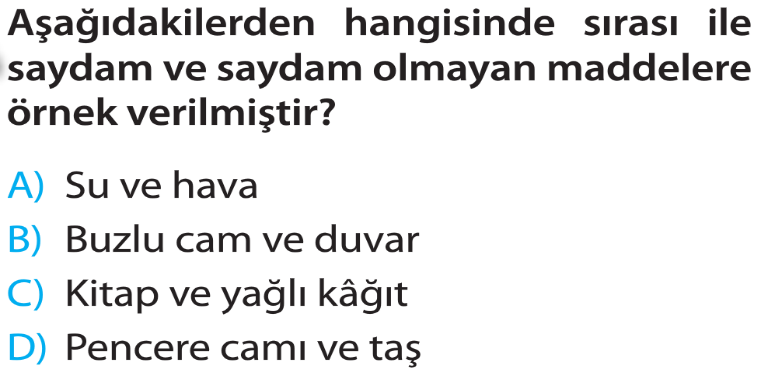 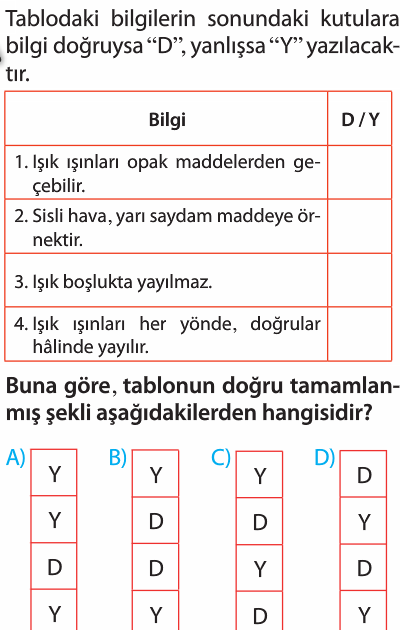 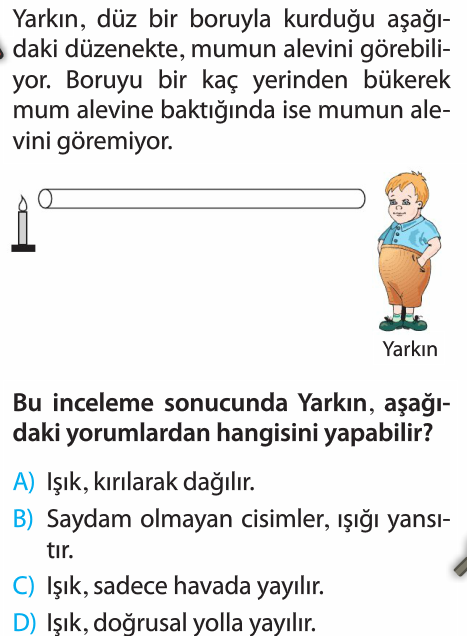 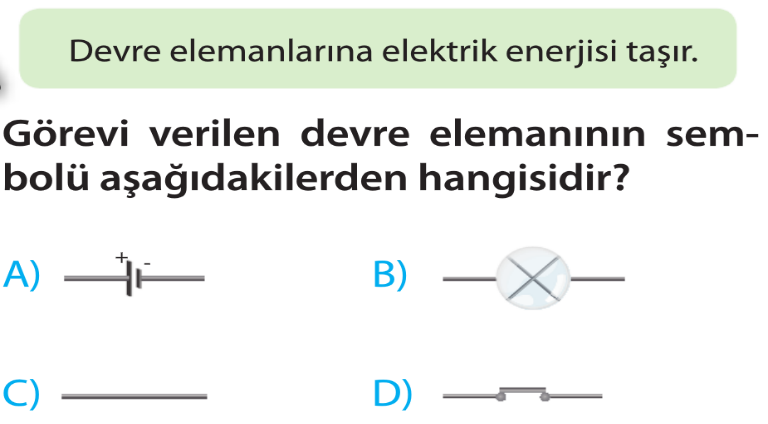 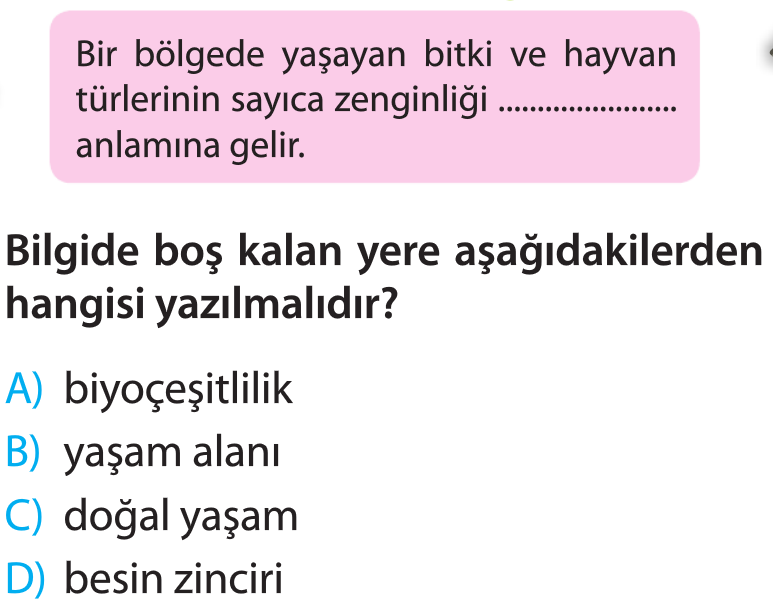 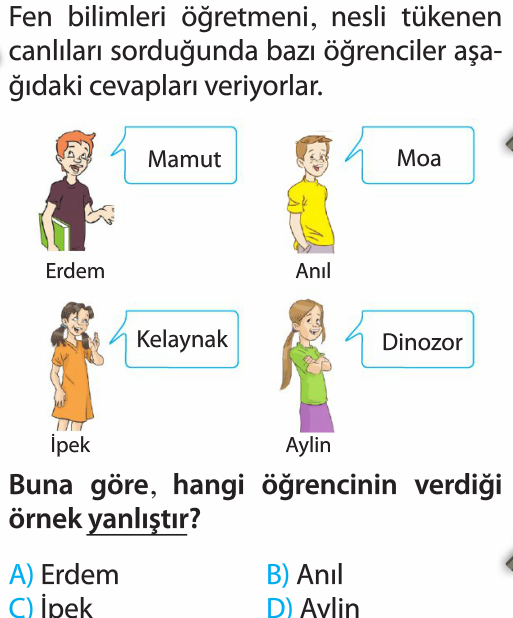 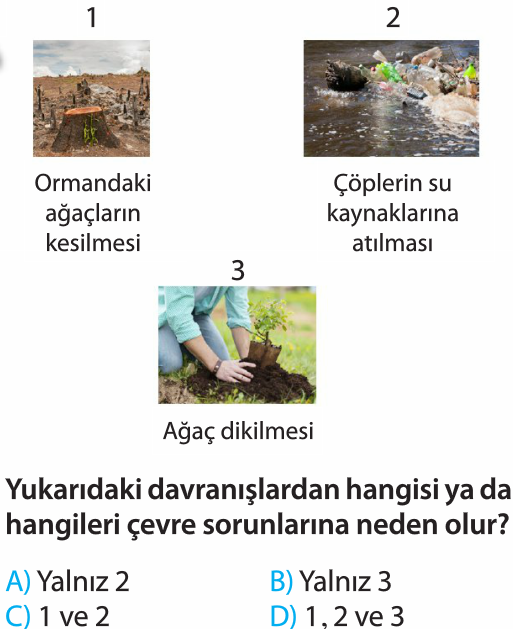 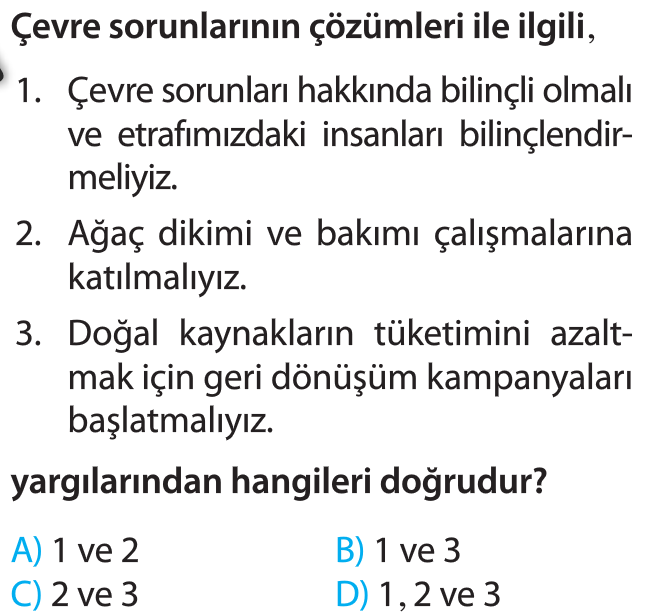 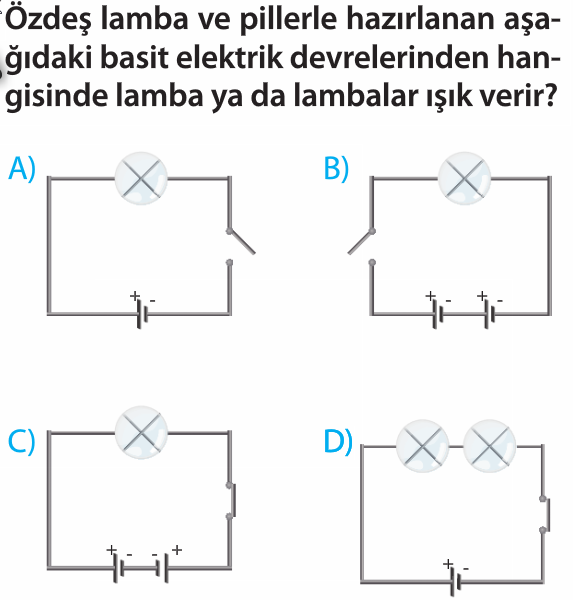 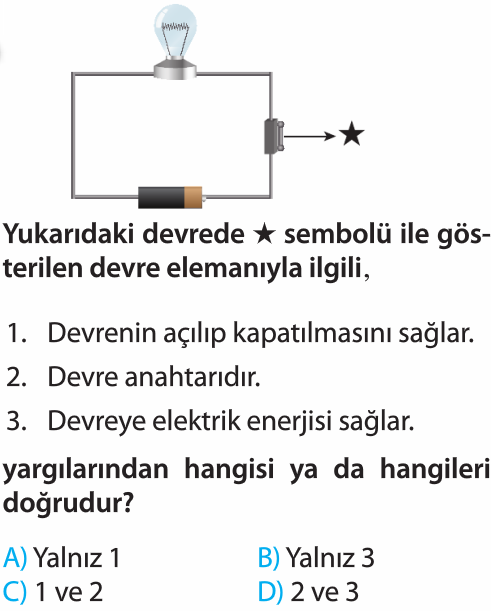 Başarılar …Sınav Süresi 40 Dk’dır………………………………….Fen Bilimleri Öğretmeni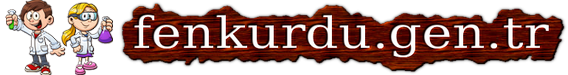 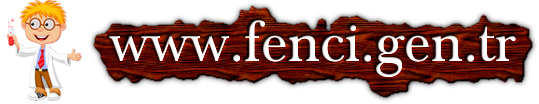 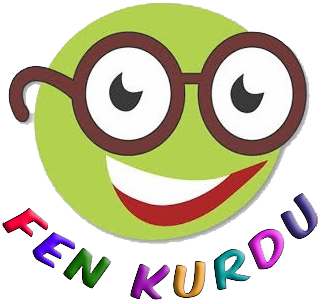 Daha fazla yazılı sorusu ve evraka  https://www.facebook.com/groups/fenkurdu  öğretmen grubumuzdan ulaşabilirsiniz.